ҠАРАР                                                                              РЕШЕНИЕО внесении изменений в Положение об организации работы по осуществлению закупок товаров, работ, услуг для обеспечения муниципальных нужд Сельского поселения Миякибашевский сельсовет муниципального района Миякинский район Республики БашкортостанВ соответствии с постановлением Правительства Российской Федерации от 05.06.2015 №544 “О требованиях к формированию, утверждению и ведению плана-графика закупок товаров, работ, услуг для обеспечения нужд субъекта Российской Федерации и муниципальных нужд, а также о требованиях к форме плана-графика закупок товаров, работ, услуг”Совет сельского поселения Миякибашевский сельсовет  муниципального района Миякинский район Республики Башкортостан  решил:1. Внести в Положение об организации работы по осуществлению закупок товаров, работ, услуг для обеспечения муниципальных нужд Сельского поселения Миякибашевский сельсовет муниципального района Миякинский район Республики Башкортостан от 03.03.2015 г. № 278 (далее Положение) следующие изменения:1) Изложить  пункт 2 Раздела 5 в следующей редакции:«2. Планы-графики закупок утверждаются в течение 10 рабочих дней муниципальными заказчиками, действующими от имени муниципального образования, - со дня доведения до соответствующего государственного заказчика (муниципального заказчика) объема прав в денежном выражении на принятие и (или) исполнение обязательств в соответствии с бюджетным законодательством Российской Федерации»2) Изложить  пункт 3 Раздела 5 в следующей редакции:«3. Планы-графики закупок формируются муниципальными заказчиками, ежегодно на очередной финансовый год в соответствии с планом закупок в сроки, установленные исполнительными высшими органами государственной власти субъектов Российской Федерации (местными администрациями), с учетом следующих положений:а) муниципальные заказчики, - в сроки, установленные главными распорядителями средств бюджета местного бюджета, но не позднее сроков, установленных местными администрациями:формируют планы-графики закупок после внесения проекта решения о бюджете на рассмотрение представительного органа муниципального образования;утверждают сформированные планы-графики закупок после их уточнения (при необходимости) и доведения до соответствующего муниципального заказчика объема прав в денежном выражении на принятие и (или) исполнение обязательств в соответствии с бюджетным законодательством Российской Федерации;утверждают планы-графики закупок после их уточнения (при необходимости) и заключения соглашений о передаче указанным юридическим лицам соответствующими муниципальными органами, являющимися муниципальными заказчиками, полномочий муниципального заказчика на заключение и исполнение муниципальных контрактов от лица указанных органов.»3) Изложить  пункт 5 Раздела 5 в следующей редакции:«5. Муниципальные заказчики, ведут планы-графики закупок в соответствии с положениями Федерального закона и настоящим Положением. Внесение изменений в планы-графики закупок осуществляется в случае внесения изменений в план закупок, а также в следующих случаях:а) изменение объема и (или) стоимости планируемых к приобретению товаров, работ, услуг, выявленное в результате подготовки к осуществлению закупки, вследствие чего поставка товаров, выполнение работ, оказание услуг в соответствии с начальной (максимальной) ценой контракта, предусмотренной планом-графиком закупок, становится невозможной;б) изменение планируемой даты начала осуществления закупки, сроков и (или) периодичности приобретения товаров, выполнения работ, оказания услуг, способа определения поставщика (подрядчика, исполнителя), этапов оплаты и (или) размера аванса, срока исполнения контракта;в) отмена заказчиком закупки, предусмотренной планом-графиком закупок;г) образовавшаяся экономия от использования в текущем финансовом году бюджетных ассигнований в соответствии с законодательством Российской Федерации;д) выдача предписания органами контроля, определенными статьей 99 Федерального закона, в том числе об аннулировании процедуры определения поставщиков (подрядчиков, исполнителей);е) реализация решения, принятого заказчиком по итогам обязательного общественного обсуждения закупки;ж) возникновение обстоятельств, предвидеть которые на дату утверждения плана-графика закупок было невозможно;з) иные случаи, установленные исполнительным высшим органом государственной власти субъекта Российской Федерации, местной администрацией в порядке формирования, утверждения и ведения планов-графиков закупок»3) Изложить  пункт 6 Раздела 5 в следующей редакции:«6. Внесение изменений в план-график закупок по каждому объекту закупки осуществляется не позднее, чем за 10 дней до дня размещения в единой информационной системе в сфере закупок (а до ввода ее в эксплуатацию - на официальном сайте Российской Федерации в информационно-телекоммуникационной сети "Интернет" для размещения информации о размещении заказов на поставки товаров, выполнение работ, оказание услуг (www.zakupki.gov.ru) извещения об осуществлении закупки, направления приглашения принять участие в определении поставщика (подрядчика, исполнителя), за исключением случая, указанного в подпункте 6.1 настоящего Положения, а в случае, если в соответствии с Федеральным законом не предусмотрено размещение извещения об осуществлении закупки или направление приглашения принять участие в определении поставщика (подрядчика, исполнителя), - до даты заключения контракта.»4) Дополнить Раздел 5 подпунктом 6.1 следующего содержания:«6.1. В случае осуществления закупок путем проведения запроса котировок в целях оказания гуманитарной помощи либо ликвидации последствий чрезвычайных ситуаций природного или техногенного характера в соответствии со статьей 82 Федерального закона внесение изменений в план-график закупок осуществляется в день направления запроса о предоставлении котировок участникам закупок, а в случае осуществления закупки у единственного поставщика (подрядчика, исполнителя) в соответствии с пунктами 9 и 28 части 1 статьи 93 Федерального закона - не позднее, чем за один день до даты заключения контракта»2. Обнародовать настоящее решение путем размещения на информационном стенде в здании администрации сельского поселения Миякибашевский сельсовет по адресу: Республика Башкортостан, Миякинский район, с. Анясево, ул. Центральная, д.5 и разместить на официальном сайте в сети интернет по адресу: http://sp-miyakibash.ru/ 3. Контроль за исполнением данного решения возложить на постоянную комиссию Совета сельского поселения Миякибашевский сельсовет по бюджету, налогам и вопросам муниципальной собственности.Глава сельского поселения							Р.А. Аминевс. Анясево27.05.2016№48БАШКОРТОСТАН  РЕСПУБЛИКАҺЫМИӘКӘ РАЙОНЫМУНИЦИПАЛЬ РАЙОНЫНЫҢМИӘКӘБАШ АУЫЛ СОВЕТЫАУЫЛ БИЛӘМӘҺЕ СОВЕТЫ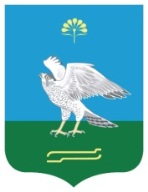 СОВЕТСЕЛЬСКОГО ПОСЕЛЕНИЯ МИЯКИБАШЕВСКИЙ СЕЛЬСОВЕТ  МУНИЦИПАЛЬНОГО РАЙОНАМИЯКИНСКИЙ РАЙОН РЕСПУБЛИКИ БАШКОРТОСТАН